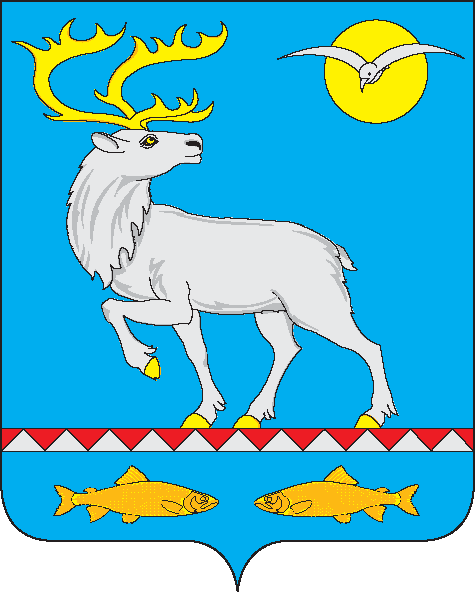 АДМИНИСТРАЦИЯГОРОДСКОГО ПОСЕЛЕНИЯ БЕРИНГОВСКИЙПОСТАНОВЛЕНИЕРуководствуясь Федеральным законом от 06.10.2003 №131-ФЗ «Об общих принципах организации местного самоуправления в Российской Федерации», Федеральным законом от 13.07.2015 №220-ФЗ «Об организации регулярных перевозок пассажиров и багажа автомобильным транспортом и городским наземным электрическим транспортом в Российской Федерации и о внесении изменений в отдельные законодательные акты Российской Федерации», Уставом городского поселения Беринговский, Администрация городского поселения Беринговский,ПОСТАНОВЛЯЕТ:1. Утвердить Порядок подготовки документа планирования регулярных перевозок пассажиров и багажа автомобильным транспортом по муниципальным маршрутам на территории городского поселения Беринговский.2. Настоящее постановление подлежит официальному опубликованию (обнародованию) и вступает в силу с момента его официального обнародования.3. Контроль за исполнением настоящего постановления оставляю за собой.Глава Администрации                                                                        С.А. СкрупскийПриложениек постановлению Администрациигородского поселения Беринговскийот 21 декабря 2016г. № 130Порядок подготовки документа планирования регулярных перевозок пассажиров и багажа автомобильным транспортом по муниципальным маршрутам на территории городского поселения Беринговский1. Настоящий Порядок разработан в целях реализации положений Федерального закона от 13 июля 2015 года № 220-ФЗ «Об организации регулярных перевозок пассажиров и багажа автомобильным транспортом и городским наземным электрическим транспортом в Российской Федерации и о внесении изменений в отдельные законодательные акты Российской Федерации».2. Органом, уполномоченным на подготовку документа планирования регулярных перевозок пассажиров и багажа автомобильным транспортом по муниципальным маршрутам на территории городского поселения Беринговский (далее – документ планирования) является Администрации городского поселения Беринговский.3. Документ планирования определяет:а) порядок отнесения муниципальных маршрутов к регулярным перевозкам по регулируемым и нерегулируемым тарифам;б) маршруты, отнесенные к соответствующему виду регулярных перевозок с указанием номера и наименования маршрута;в) муниципальные маршруты, в отношении которых предусмотрены изменения вида регулярных перевозок;г) муниципальные маршруты, которые подлежат отмене;д) график, в соответствии с которым в отношении регулярных перевозок, частично или полностью оплачиваемых за счет местного бюджета, должен быть заключен муниципальный контракт.ж) иные мероприятия по развитию регулярных перевозок пассажиров и багажа автомобильным транспортом по муниципальным маршрутам на территории поселения.4. Документ планирования, в том числе внесение в него изменений, утверждается постановлением Администрации городского поселения Беринговский.5. Проект документа планирования разрабатывается Администрацией городского поселения Беринговский и утверждается не менее чем на трехлетний период.6. Документ планирования может предусматривать изменение вида регулярных перевозок, осуществляемых по муниципальным маршрутам регулярных перевозок, по всем маршрутам регулярных перевозок. При этом в случае принятия по инициативе Администрации городского поселения Беринговский решения об изменении вида регулярных перевозок, юридическое лицо, индивидуальный предприниматель, уполномоченный участник договора простого товарищества, осуществляющие регулярные перевозки по соответствующему маршруту, уведомляются об этом решении не позднее ста восьмидесяти дней до дня вступления указанного решения в силу.7. Документ планирования подлежит официальному обнародованию в сети «Интернет» на официальном сайте Администрации городского поселения Беринговский.от 21 декабря 2016 года№ 130            п. БеринговскийОб утверждении Порядка подготовки документа планирования регулярных перевозок пассажиров и багажа автомобильным транспортом по муниципальным   маршрутам  на  территории городского поселения Беринговский